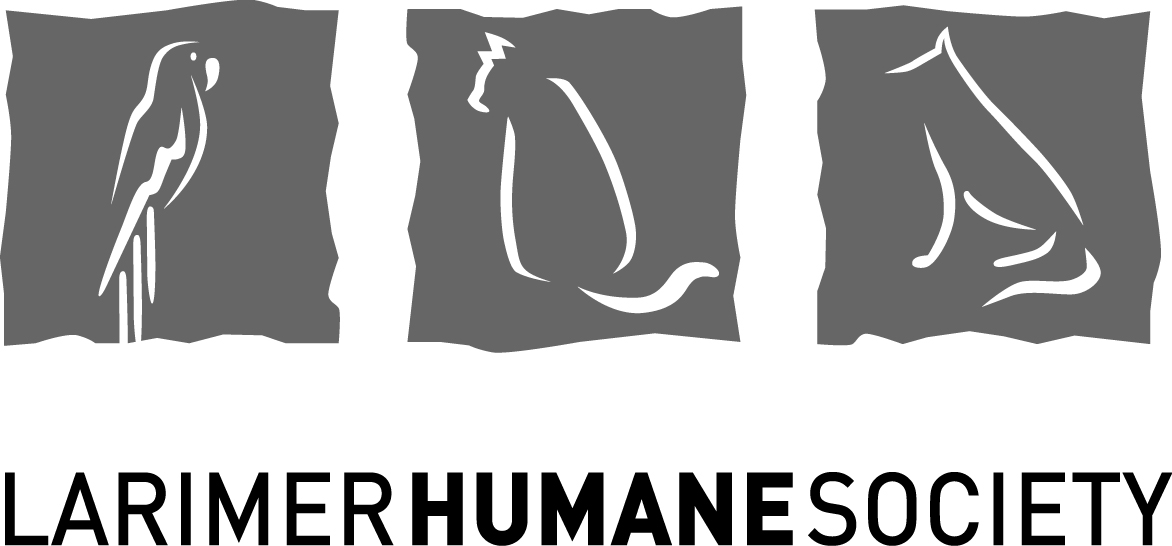 Custodian & Maintenance Technician The Custodian & Maintenance Technician assists the Facility and Maintenance Supervisor in ensuring proper care and maintenance of the Shelter’s building(s), grounds and equipment.  Under the direction of the Supervisor, safely completes tasks and maintenance tickets related to grounds keeping/landscaping, cleaning needs and facility operation.  Performs routine designated custodial, maintenance and facility tasks and assists with vendor, contractor and volunteer worker oversite as directed.   Schedule is 40 hours per week, generally Tuesday through Saturday and subject to change, with additional weekend and evening hours as required.  Must be at least 18 years of age for insurance purposes.  Essential Duties/ResponsibilitiesResponds quickly and efficiently to assigned maintenance tickets using favored techniques and good customer service, communication and computer skillsCompletes daily, weekly and monthly preventative maintenance checklists keeping Supervisor apprised of findings and taking corrective actions as trained and warrantedPerforms basic preventative maintenance and replacement and repair activities as assigned (doors, filters, kennel drains, toilets and more) Cleans flooring by various means including sweeping, mopping, vacuuming and operating a floor-scrub machineSanitizing and cleaning of common areas in accordance with disease control requirements as assigned Responsible for janitorial duties including trash and recycling removal from designated indoor and outdoor areasPerforms grounds keeping duties including mowing, debris removal, trimming, weeding (including by hand), harrowing, snow and ice removal, basic sprinkler repair and moreAssists with cleaning fleet vehicles and outdoor equipment including mowers, trimmers, trailers and hand toolsAssists with repairing indoor equipment and maintenance including kennel hardware, cleaning tools and animal handling toolsLearns and follows Building Stewardship rules and guidelines   Performs physical facility set-up and break down for various meetings and events Learns and follows all Organizational safety rules and applicable OSHA rulesAssists with scheduling, coordinating and oversite of the work of maintenance contractors and vendors and serves as their contact in supervisor’s absence (janitorial, electrical, floor mats, landscaping, fire safety services, property management, etc.)      Ensures maintenance tools and equipment used to perform duties are in safe, clean and good working condition prior to use and reports issues to Supervisor   Other Duties/Responsibilities:Assists with the Building Stewardship Task Force as directedHelps to maintain tool, housekeeping and maintenance supply inventories and regularly advises the Facility and Maintenance Supervisor of inventory levels.  Assists with supply purchasing as directedAttends meetings in the absence of the Supervisor as well as other meetings as directedConsistently adheres to a high level of effective client service Responds quickly and professionally to maintenance situations and emergencies in absence of SupervisorParticipates effectively as a team member through communication, cooperation, information sharing and problem solvingMaintains regular and predictable attendance and meets punctuality requirementsServes as backup for assigned duties in the absence of the Supervisor  Other duties as assignedJob Qualifications:Education/Experience:  Minimum of a high school diploma or GED.  A minimum of 1 year of work experience in general, plus experience in an applicable role including hands-on cleaning and grounds keeping.  Experience working with contracted and/or volunteer workers a plus as is experience with landscape irrigation systems.   Knowledge:  Knowledge of maintenance tools, equipment and grounds keeping.  Knowledge of maintenance safety requirements and programs as well as applicable OSHA requirements is a plus.   Skills and Abilities:  Basic math abilities.  Effective and professional communication skills.  Ability to work independently and on a team, problem-solve quickly and complete tasks in a timely and efficient manner.   Solid communication and general computer skills required including, but not limited to, Micro-Soft suite.  Able to establish and maintain organized work and storage areas.  Able to work a flexible schedule as required and able to work around all types of companion and small barn animals.  Effective and appropriate customer service, interpersonal and emotional intelligence skills are essential.  Must have work ethic and integrity skills.  Able to use good judgment and the Organization’s resources effectively and responsibly.   Ability to see distance and space relationships, see peripherally and to distinguish and identify different colors.   Hearing and speaking abilities required for safe interaction with animals and people.  Eye, hand and foot coordination to perform duties and operate equipment.  Ability to use hands, fingers and sight to complete precise tasks.  Ability to adhere to confidentiality, behavior and conduct, and attendance and punctuality expectations. Other:  Must be at least 18 years of age for insurance purposes.  Must have and maintain valid Colorado Driver’s License and Colorado compliant vehicle insurance.  Must have and maintain an insurable driving record in accordance with the Society’s insurance provider’s requirements.Working Conditions and Physical Activities:Work is performed in multiple areas including animal areas, office areas, barn and storage areas and outdoors.  Potential for exposure to all weather conditions.  Potential for being outside for up to 8 hours or more per day.  Potential for working in small and/or confined areas such as crawl spaces, in wet areas and at heights on ladders and on roof areas.  Potential for exposure to zoonotic diseases and cleaning chemicals and potential for exposure to dangerous and fractious animals.  Exposure to high noise levels when in kennel areas.  Physical activities include standing on feet for 8 or more hours a day; Driving a vehicle, including a truck or van; Kneeling, squatting, crouching, bending and working on hands and knees; Working with hands and fingers and performing repetitive motions, reaching, pushing and pulling.  Climbing stairs and ladders; Listening and speaking; Using power and hand tools, safety equipment and landscaping equipment including a riding mower.  Eye, hand and foot coordination required for tool operation.  Frequent lifting and carrying of up to 50 pounds without assistance and heavier amounts with assistance.  NOTE: This job description is not intended to be an exhaustive list of all duties, responsibilities or qualifications associated with the job. Larimer Humane Society is an equal opportunity employer. Available benefits include medical, dental, vision, short term/long term disability and life insurance, matching 403b retirement plan, paid time off and discounts. Larimer Humane Society conducts criminal background checks, DMV checks and requires drug testing of all employment candidates.Job Title:                    Custodian & Maintenance Technician Department:               Shelter – 02Job Classification:     Regular Full-Time, Hourly, Non-Exempt  Job Relationships:     Reports to the Facility and Maintenance Supervisor.  Supervises volunteers and contractors as assigned.